Training Committee in Palliative Medicine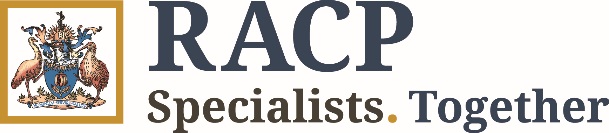 Application for Entry into Advanced Training in Palliative Medicine1.	PERSONAL DETAILS2	ENTRY REQUIREMENTS FOR THE AChPM TRAINING PROGRAM2.1. Registration as a Medical Practitioner2.2 Training Status3	ACADEMIC QUALIFICATIONS IN PALLIATIVE MEDICINE OR DIRECTLY RELATED FIELDSProvide details of doctorate or masters level degrees or graduate diplomas or graduate certificates, relevant to palliative medicine. Documentation from the relevant institution must be provided with the submission of this application4	ACCREDITATION OF PRIOR EXPERIENCE IN PALLIATIVE MEDICINE OR RELATED FIELDSTrainees wishing to apply for recognition of prior learning must complete an Application for Recognition of Prior Learning form, available for download at http://www.racp.edu.au/trainees/education-policies-and-governance/education-policy Trainees should also refer to the College’s Recognition of Prior Learning Policy, available for download at http://www.racp.edu.au/trainees/education-policies-and-governance/education-policy.5	OTHER FACTORS TO STRENGTHEN APPLICATIONProvide any other information you consider would enhance your application.  For example, relevant practice or study, overseas experience, specialist interests or research projects. 6	CAREER GUIDANCE7	APPLICANT DECLARATIONPlease ensure you make a copy of the completed application form for your personal records.Training Committee in Palliative MedicineApplication for Entry into Advanced Training in Palliative MedicineApplication for Entry into Advanced Training in Palliative MedicineImportant InformationImportant InformationThis application is for use by doctors who are interested in joining the Chapter of Palliative Medicine training program.You are advised to retain a copy of the completed form for your records.Before you complete this form – Please ensure you have read and familiarised yourself with the relevant Advanced Training Program Requirements Handbooks and Education Policies.This application is for use by doctors who are interested in joining the Chapter of Palliative Medicine training program.You are advised to retain a copy of the completed form for your records.Before you complete this form – Please ensure you have read and familiarised yourself with the relevant Advanced Training Program Requirements Handbooks and Education Policies.Closing DatesClosing Dates15 February if commencing training in the first half of the year31 August if commencing training in the second half of the year15 February if commencing training in the first half of the year31 August if commencing training in the second half of the yearApplications for Approval of TrainingApplications for Approval of TrainingUpon submission of this application you will be assessed for eligibility to enter the program.Successful applicants should also complete an Application for Approval of Advanced Training (found here) with their supervisor for prospective approval of their training. Upon submission of this application you will be assessed for eligibility to enter the program.Successful applicants should also complete an Application for Approval of Advanced Training (found here) with their supervisor for prospective approval of their training. PrivacyPrivacyThe Royal Australasian College of Physicians is committed to protecting your personal information. We collect your personal information so that we can, amongst other things, conduct training, peer review, and examinations. Please refer to the Privacy Collection Statement and the Privacy Policy on the RACP website.The College complies with the requirements of the national Privacy Act 1988 (Cwlth) (Australia) and the Privacy Act 2020 (Aotearoa New Zealand). This policy applies to all personal information collected, stored, used and disclosed by the College. The Royal Australasian College of Physicians is committed to protecting your personal information. We collect your personal information so that we can, amongst other things, conduct training, peer review, and examinations. Please refer to the Privacy Collection Statement and the Privacy Policy on the RACP website.The College complies with the requirements of the national Privacy Act 1988 (Cwlth) (Australia) and the Privacy Act 2020 (Aotearoa New Zealand). This policy applies to all personal information collected, stored, used and disclosed by the College. Enquiries & Application SubmissionEnquiries & Application SubmissionEnquiriesPhone: +61 2 9256 5444 (request call transfer to the Education Officer of Advanced Training in Palliative Medicine)Email: PalliativeMedTraining@racp.edu.auSubmissionPlease ensure you have saved a copy for your records and email an electronically saved or clearly scanned copy to PalliativeMedTraining@racp.edu.au (photos will not be accepted). Hard copy applications are not required.EnquiriesPhone: +61 2 9256 5444 (request call transfer to the Education Officer of Advanced Training in Palliative Medicine)Email: PalliativeMedTraining@racp.edu.auSubmissionPlease ensure you have saved a copy for your records and email an electronically saved or clearly scanned copy to PalliativeMedTraining@racp.edu.au (photos will not be accepted). Hard copy applications are not required.Name of TraineeName of TraineeName of TraineeSURNAME / FAMILY NAMESURNAME / FAMILY NAMEGIVEN / FIRST NAME(S)GIVEN / FIRST NAME(S)GIVEN / FIRST NAME(S)GIVEN / FIRST NAME(S)Address Address Address Phone number Phone number Phone number Contact E-mailContact E-mailContact E-mailNB: The College will use email as the primary method to communicate with you throughout your Advanced Training.  Please ensure that you can receive e-mail from PalliativeMedTraining@racp.edu.au by adding this address to your address book and/or safe senders list.Any updates to contact details should be made through https://my.racp.edu.au/.NB: The College will use email as the primary method to communicate with you throughout your Advanced Training.  Please ensure that you can receive e-mail from PalliativeMedTraining@racp.edu.au by adding this address to your address book and/or safe senders list.Any updates to contact details should be made through https://my.racp.edu.au/.NB: The College will use email as the primary method to communicate with you throughout your Advanced Training.  Please ensure that you can receive e-mail from PalliativeMedTraining@racp.edu.au by adding this address to your address book and/or safe senders list.Any updates to contact details should be made through https://my.racp.edu.au/.NB: The College will use email as the primary method to communicate with you throughout your Advanced Training.  Please ensure that you can receive e-mail from PalliativeMedTraining@racp.edu.au by adding this address to your address book and/or safe senders list.Any updates to contact details should be made through https://my.racp.edu.au/.NB: The College will use email as the primary method to communicate with you throughout your Advanced Training.  Please ensure that you can receive e-mail from PalliativeMedTraining@racp.edu.au by adding this address to your address book and/or safe senders list.Any updates to contact details should be made through https://my.racp.edu.au/.NB: The College will use email as the primary method to communicate with you throughout your Advanced Training.  Please ensure that you can receive e-mail from PalliativeMedTraining@racp.edu.au by adding this address to your address book and/or safe senders list.Any updates to contact details should be made through https://my.racp.edu.au/.NB: The College will use email as the primary method to communicate with you throughout your Advanced Training.  Please ensure that you can receive e-mail from PalliativeMedTraining@racp.edu.au by adding this address to your address book and/or safe senders list.Any updates to contact details should be made through https://my.racp.edu.au/.NB: The College will use email as the primary method to communicate with you throughout your Advanced Training.  Please ensure that you can receive e-mail from PalliativeMedTraining@racp.edu.au by adding this address to your address book and/or safe senders list.Any updates to contact details should be made through https://my.racp.edu.au/.NB: The College will use email as the primary method to communicate with you throughout your Advanced Training.  Please ensure that you can receive e-mail from PalliativeMedTraining@racp.edu.au by adding this address to your address book and/or safe senders list.Any updates to contact details should be made through https://my.racp.edu.au/.Please tick the following box if you wish to be removed from the contact list provided to the Australian and New Zealand Society of Palliative Medicine (ANZSPM)Please tick the following box if you wish to be removed from the contact list provided to the Australian and New Zealand Society of Palliative Medicine (ANZSPM)Please tick the following box if you wish to be removed from the contact list provided to the Australian and New Zealand Society of Palliative Medicine (ANZSPM)Please tick the following box if you wish to be removed from the contact list provided to the Australian and New Zealand Society of Palliative Medicine (ANZSPM)Please tick the following box if you wish to be removed from the contact list provided to the Australian and New Zealand Society of Palliative Medicine (ANZSPM)Please tick the following box if you wish to be removed from the contact list provided to the Australian and New Zealand Society of Palliative Medicine (ANZSPM)Please tick the following box if you wish to be removed from the contact list provided to the Australian and New Zealand Society of Palliative Medicine (ANZSPM)Please tick the following box if you wish to be removed from the contact list provided to the Australian and New Zealand Society of Palliative Medicine (ANZSPM)Date of birthDate of birthGenderGenderGenderGenderAre you of Aboriginal, Torres Strait Islander or Māori origin?Are you of Aboriginal, Torres Strait Islander or Māori origin? No  Yes, Aboriginal  Yes, Torres Strait Islander  Yes, Māori                                      Māori iwi affiliation No  Yes, Aboriginal  Yes, Torres Strait Islander  Yes, Māori                                      Māori iwi affiliationMember ID No (MIN)Member ID No (MIN)Member ID No (MIN)Member ID No (MIN)Are you of Aboriginal, Torres Strait Islander or Māori origin?Are you of Aboriginal, Torres Strait Islander or Māori origin? No  Yes, Aboriginal  Yes, Torres Strait Islander  Yes, Māori                                      Māori iwi affiliation No  Yes, Aboriginal  Yes, Torres Strait Islander  Yes, Māori                                      Māori iwi affiliationAre you of Aboriginal, Torres Strait Islander or Māori origin?Are you of Aboriginal, Torres Strait Islander or Māori origin? No  Yes, Aboriginal  Yes, Torres Strait Islander  Yes, Māori                                      Māori iwi affiliation No  Yes, Aboriginal  Yes, Torres Strait Islander  Yes, Māori                                      Māori iwi affiliationIf you don’t know your MIN, leave it blank.If you don’t know your MIN, leave it blank.If you don’t know your MIN, leave it blank.If you don’t know your MIN, leave it blank.If you don’t know your MIN, leave it blank.If you don’t know your MIN, leave it blank.For persons of both Aboriginal and Torres Strait Islander origin, mark both ‘yes’ boxes.For persons of both Aboriginal and Torres Strait Islander origin, mark both ‘yes’ boxes.For persons of both Aboriginal and Torres Strait Islander origin, mark both ‘yes’ boxes.For persons of both Aboriginal and Torres Strait Islander origin, mark both ‘yes’ boxes.For persons of both Aboriginal and Torres Strait Islander origin, mark both ‘yes’ boxes.For persons of both Aboriginal and Torres Strait Islander origin, mark both ‘yes’ boxes.For persons of both Aboriginal and Torres Strait Islander origin, mark both ‘yes’ boxes.For persons of both Aboriginal and Torres Strait Islander origin, mark both ‘yes’ boxes.For persons of both Aboriginal and Torres Strait Islander origin, mark both ‘yes’ boxes.For persons of both Aboriginal and Torres Strait Islander origin, mark both ‘yes’ boxes.Are you a registered medical practitioner in Australia or New Zealand?	YES NO Documentation from the relevant Medical Board must be provided with this applicationDocumentation from the relevant Medical Board must be provided with this applicationDocumentation from the relevant Medical Board must be provided with this applicationDo you hold FRACP undertaken in a speciality other than Palliative Medicine?Do you hold FRACP undertaken in a speciality other than Palliative Medicine?Yes       No Specialty      Date of Admission            Post FRACP training  (if applicable)Post FRACP training  (if applicable)SpecialtyDate of completion        Do you hold Fellowship of another College or Faculty?Do you hold Fellowship of another College or Faculty?Do you hold Fellowship of another College or Faculty?Yes       No Specialty      Pain Medicine (FFPMANZCA)Pain Medicine (FFPMANZCA)Pain Medicine (FFPMANZCA)Specialty      Anaesthetics (FANZCA)	Anaesthetics (FANZCA)	Anaesthetics (FANZCA)	Specialty      Psychiatry (FRANZCP)Psychiatry (FRANZCP)Psychiatry (FRANZCP)Specialty      Emergency Medicine (FACEM)	Emergency Medicine (FACEM)	Emergency Medicine (FACEM)	Specialty      Radiation Oncology (FRANZCR)Radiation Oncology (FRANZCR)Radiation Oncology (FRANZCR)Specialty      General Practice (FRACGP and FRNZCGP)General Practice (FRACGP and FRNZCGP)General Practice (FRACGP and FRNZCGP)Specialty      Rehabilitation Medicine (FAFRM)Rehabilitation Medicine (FAFRM)Rehabilitation Medicine (FAFRM)Specialty      Intensive Care Medicine (FCICM/JFICM)Intensive Care Medicine (FCICM/JFICM)Intensive Care Medicine (FCICM/JFICM)Specialty      Surgery (FRACS)Surgery (FRACS)Surgery (FRACS)Specialty      Obstetrics and Gynaecology (FRANZCOG)Obstetrics and Gynaecology (FRANZCOG)Obstetrics and Gynaecology (FRANZCOG)Specialty      Rural and Remote Medicine (FACRRM)Rural and Remote Medicine (FACRRM)Rural and Remote Medicine (FACRRM)Date of Admission      /       /            /       /            /       /      Documentation from the relevant College/Faculty must be provided with this applicationDocumentation from the relevant College/Faculty must be provided with this applicationDocumentation from the relevant College/Faculty must be provided with this applicationDocumentation from the relevant College/Faculty must be provided with this applicationDocumentation from the relevant College/Faculty must be provided with this applicationAwardInstitutionLength of ProgramYear ConferredEntry to Palliative Medicine Training is an important career commitment in terms of clinical training and continuing professional development. Have you received career guidance concerning a career in Palliative Medicine prior to submitting this application?Entry to Palliative Medicine Training is an important career commitment in terms of clinical training and continuing professional development. Have you received career guidance concerning a career in Palliative Medicine prior to submitting this application?Entry to Palliative Medicine Training is an important career commitment in terms of clinical training and continuing professional development. Have you received career guidance concerning a career in Palliative Medicine prior to submitting this application?Entry to Palliative Medicine Training is an important career commitment in terms of clinical training and continuing professional development. Have you received career guidance concerning a career in Palliative Medicine prior to submitting this application?Entry to Palliative Medicine Training is an important career commitment in terms of clinical training and continuing professional development. Have you received career guidance concerning a career in Palliative Medicine prior to submitting this application?YES NO Full Name of Mentor:				Qualification(s):Full Address:Phone: (W)Fax: (W)Fax: (W)E-mail:Mentor’s Signature:Date:I declare the information supplied on this form is complete and accurateI have familiarised myself with my obligations as documented in the Advanced Training Program Requirements Handbooks and Education Policies.I have provided the relevant supporting documentation, including evidence of completion of fellowship of another College/Faculty and certificate of registration. Applicant’s Signature:Date: